Отдел сводных статистических работ 
и общественных связей Красноярскстата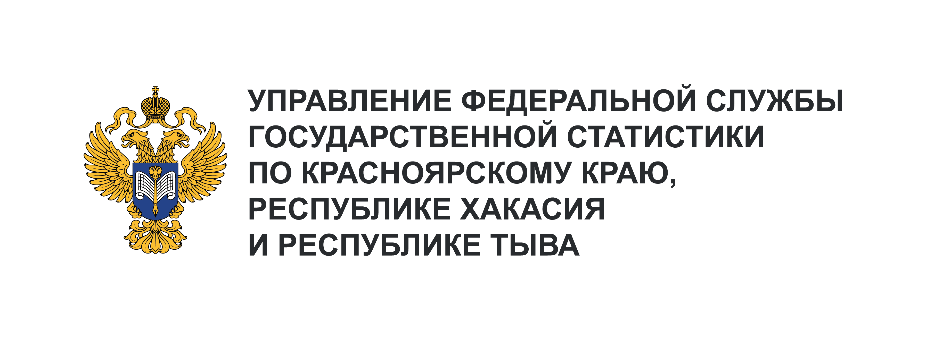 e-mail: 24@rosstat.gov.ruИнформационное сообщение для СМИ1 июля 2024 г., Красноярск«СЕМЕЙНЫЙ ПОРТРЕТ» ЖИТЕЛЕЙ ЕНИСЕЙСКОЙ СИБИРИУказом Президента России 2024 год объявлен Годом семьи. Специально к всероссийской акции специалисты Красноярскстата составили «семейный портрет» жителей регионов Енисейской Сибири.Красноярский крайВ Красноярском крае по данным переписи населения 2020 г. насчитывалось 715,0 тыс. семей (семейных ячеек). В них проживало почти 2 млн человек – большинство краевых жителей. Несовершеннолетних детей имели 45% семей, в которых проживало 1,1 млн человек. В семи из десяти семей с детьми родители состояли в браке.Число семейных ячеекЗа межпереписной период увеличилась доля семейных ячеек с двумя детьми 
с 26,3% по итогам ВПН-2010 до 32,8% по итогам ВПН-2020, тремя и более детьми – 
с 5,1% до 10,0%. Рост доли таких семей отмечался как в городских, так и в сельских населенных пунктах.По итогам ВПН-2020 средний размер семей, имеющих детей моложе 18 лет, увеличился и составил 3,3 человека (ВПН-2010 – 3,2 человека). Традиционно размер семей в сельских населенных пунктах больше, чем городских. Количество семей, где родители моложе 35 лет, по данным ВПН-2020 составило 91,2 тыс. единиц. Доля молодых семей, имеющих двух детей, выросла с 24,1% по данным ВПН-2010 до 32,1% по данным ВПН-2020, трех и более детей – с 4,0% до 9,3% соответственно. За межпереписной период увеличилась доля лиц, состоявших в браке (с 58,7% из числа, указавших состояние в браке, по данным ВПН-2010 до 58,9% по данным ВПН-2020), в том числе в зарегистрированном (с 47,1% до 51,3%). Отмечено снижение доли лиц, состоящих в незарегистрированном браке, никогда не состоявших в браке, супружеском союзе, как в городской, так и в сельской местности.За период 2011-2021 гг. было заключено 253,4 тыс. браков, что в 1,7 раза больше, чем разводов. Наибольшее число браков в расчете на 1000 человек населения было зарегистрировано в 2011 г. – 10,1, а наименьшее число разводов в 2012 г. – 4,3. В развитии семейно-брачных отношений имеются структурные сдвиги по возрасту вступления в брак – наблюдается смещение возраста брачующихся от молодых к более старшим возрастам, как среди женихов, так и среди невест. Если доля невест, вступивших в брак в возрасте 18-24 лет, в 2010 г. составляла 42,1%, то в 2021 г. она сократилась до 29,3%, в 2022 г. до 28,0%, тогда как увеличение доли возрастной группы 35 лет и старше в 2021 г. по сравнению с 2010 г. составило 13,7 процентного пункта, в 2022 г. – 17,2 процентного пункта.Рождение детей – важное событие для каждой семьи. С 2011 г. по 2021 г. в крае родилось 399,5 тыс. ребятишек. Наибольшее число родившихся было зарегистрировано в 2012-2015 гг. (в среднем по 41 тыс. детей в год).Динамика возрастных коэффициентов рождаемости свидетельствует о росте интенсивности рождений в более зрелых возрастных группах 35-39, 40-44 лет. В сельской местности уровень рождаемости традиционно выше, чем в городской местности, особенно заметна разница в возрастных группах 15-29 лет.Увеличилась доля детей, родившихся третьими и более, с 14,1% в 2010 г. до 28,2% в 2022 г. и до 29,8% в 2023 г. При этом доля детей, родившихся первыми, уменьшилась с 49,5% в 2010 г. до 37,4% в 2022 г. и 37,7% в 2023 г., родившихся вторыми – с 36,3% в 2010 г. до 34,1% и 32,3% в 2022 г. и 2023 г. соответственно.За межпереписной период увеличилось среднее число рожденных женщинами детей (на 3,8%), в том числе женщинами, состоящими в браке (на 2,6%).Другой позитивной демографической тенденцией стало стабильное снижение числа абортов. Так, в 2021 г. их число сократилось по сравнению с 2010 г. на 49,0%, в 2022 г. – на 54,4%. По данным выборочного наблюдения репродуктивных планов населения 2022 г. общими мотивами, влияющими на решение о рождении второго и третьего ребенка, являются: возможность решить жилищные проблемы, повысить уровень жизни семьи, совместное желание или желание одного из супругов иметь еще одного ребенка, надежда на поддержку детей в старости и другие.Есть и специфические мотивы. Так, для 28-32% респондентов значимым мотивом появления в семье второго ребенка является желание избавить имеющегося ребенка от чувства одиночества, укрепить семью, почти для каждого четвертого из опрошенных (23%) очень важно, чтобы ребенок не вырос эгоистом. Важно также желание ребенка иметь брата или сестренку (17%), а иногда (9%) нежелание отставать от друзей и знакомых, имеющих двух детей. На решение о рождении третьего ребенка влияют другие причины: желание иметь еще одного ребенка (43%), желание иметь ребенка другого пола, желание научить старших детей заботиться о младших (29%), трое детей в будущем смогут больше помогать по дому, в подсобном хозяйстве (23%), желание передать хотя бы одному их трех детей свои знания, мастерство (19%).Таким образом, анализ демографических данных показал несколько важных тенденций. В Красноярском крае выросла доля семей с двумя и более детьми. Увеличился средний размер семей, особенно в сельской местности, где традиционно больше ребятишек. Отмечено снижение доли лиц, состоящих в незарегистрированном браке, никогда не состоявших в браке и супружеском союзе. Наблюдался структурный сдвиг по возрасту вступления в брак – рост числа браков и рождаемости в более зрелых возрастных группах. Зафиксирован позитивный тренд на снижение числа прерываний беременности. В целом, демографическая ситуация в Красноярском крае характеризуется тенденцией к традиционным семейным ценностям и изменением социальных практик относительно брака и рождаемости.Республика ХакасияВ Республике Хакасия по данным переписи населения 2020 г. насчитывалось 125,2 тыс. семей (семейных ячеек), в которых проживало 350,5 тыс. человек. Число семейных ячеек с детьми младше 18 лет составляло 62,6 тыс. (213,5 тыс. человек), из которых 63,3% – супружеские пары.Число семейных ячеекЗа межпереписной период увеличилась доля семейных ячеек с двумя детьми с 28,4% по итогам ВПН-2010 до 34,9% по итогам ВПН-2020, тремя и более детьми – с 6,0% до 12,8%. Рост доли таких семей отмечался как в городских, так и в сельских населенных пунктах.По итогам ВПН-2020 средний размер семей, имеющих детей моложе 18 лет, увеличился и составил 3,4 человека (ВПН-2010 – 3,2 человека). Традиционно размер семей в сельских населенных пунктах больше, чем городских. Количество семей, где родители моложе 35 лет, по данным ВПН-2020 составило 17,7 тыс. единиц. Доля молодых семей, имеющих двух детей, выросла с 26,6% по данным ВПН-2010 до 34,9% по данным ВПН-2020, трех и более детей – с 4,7% до 12,1% соответственно. За межпереписной период увеличилась доля лиц, состоявших в зарегистрированном браке (с 47,7% из числа, указавших состояние в браке, по данным ВПН-2010 до 51,5% по данным ВПН-2020). Отмечено снижение доли лиц, состоящих в незарегистрированном браке, никогда не состоявших в браке, супружеском союзе, как в городской, так и в сельской местности.За период 2011-2021 гг. было заключено 45,5 тыс. браков, что в 1,6 раза больше, чем разводов. Наибольшее число браков в расчете на 1000 человек населения было зарегистрировано в 2011 г. – 10,1, а наименьшее число разводов в 2018 г. – 3,9. В развитии семейно-брачных отношений имеются структурные сдвиги по возрасту вступления в брак – наблюдается смещение возраста брачующихся от молодых к более старшим возрастам, как среди женихов, так и среди невест. Если доля невест, вступивших в брак в возрасте 18-24 лет, в 2010 г. составляла 44,7%, то в 2021 г. она сократилась до 32,0%, в 2022 г. до 28,4%, тогда как увеличение доли возрастной группы 35 лет и старше в 2021 г. по сравнению с 2010 г. составило 14,1 процентного пункта, в 2022 г. – 20,3 процентного пункта.Рождение детей – важное событие для каждой семьи. С 2011 г. по 2021 г. в республике родилось 77,6 тыс. ребятишек. Наибольшее число родившихся было зарегистрировано в 2012 г. – 8,5 тыс. детей.Динамика возрастных коэффициентов рождаемости свидетельствует о росте интенсивности рождений в более зрелых возрастных группах 35-39, 40-44 лет. В сельской местности уровень рождаемости традиционно выше, чем в городской местности, особенно заметна разница в возрастных группах 15-29 лет.Увеличилась доля детей, родившихся третьими и более, с 16,3% в 2010 г. до 34,1% в 2022 г. и до 34,7% в 2023 г. При этом доля детей, родившихся первыми, уменьшилась с 45,8% в 2010 г. до 31,5% в 2022 г. и 33,2% в 2023 г., родившихся вторыми – с 37,9% в 2010 г. до 34,3% и 32,0% в 2022 г. и 2023 г. соответственно.За межпереписной период увеличилось среднее число рожденных детей женщинами, проживающими в частных домохозяйствах (на 8,1%), в том числе женщинами, состоящими в браке (на 7,0%).Позитивной демографической тенденцией стало стабильное снижение числа абортов. Так, в 2021 г. их число сократилось по сравнению с 2010 г. на 64,0%, в 2022 г. – на 66,9%. По данным выборочного наблюдения репродуктивных планов населения 2022 г. общими мотивами, влияющими на решение о рождении второго и третьего ребенка, являются: возможность решить жилищные проблемы, повысить уровень жизни семьи, совместное желание или желание одного из супругов иметь еще одного ребенка, надежда на поддержку детей в старости и другие.Есть и специфические мотивы. Так, для 28-32% респондентов значимым мотивом появления в семье второго ребенка является желание избавить имеющегося ребенка от чувства одиночества, укрепить семью, почти для каждого четвертого из опрошенных (23%) очень важно, чтобы ребенок не вырос эгоистом. Важно также желание ребенка иметь брата или сестренку (17%), а иногда (9%) нежелание отставать от друзей и знакомых, имеющих двух детей. На решение о рождении третьего ребенка влияют другие причины: желание иметь еще одного ребенка (43%), желание иметь ребенка другого пола, желание научить старших детей заботиться о младших (29%), трое детей в будущем смогут больше помогать по дому, в подсобном хозяйстве (23%), желание передать хотя бы одному их трех детей свои знания, мастерство (19%).Таким образом, анализ демографических данных показал несколько важных тенденций. В Республике Хакасия выросла доля семей с двумя и более детьми. Увеличился средний размер семей, особенно в сельской местности, где традиционно больше ребятишек. Отмечено снижение доли лиц, состоящих в незарегистрированном браке, никогда не состоявших в браке и супружеском союзе. Наблюдался структурный сдвиг по возрасту вступления в брак – рост числа браков и рождаемости в более зрелых возрастных группах. Зафиксирован позитивный тренд на снижение числа прерываний беременности. В целом, демографическая ситуация в Республике Хакасия характеризуется тенденцией к традиционным семейным ценностям и изменением социальных практик относительно брака и рождаемости.Республика ТываВ Республике Тыва по данным переписи населения 2020 г. насчитывалось 77,9 тыс. семей (семейных ячеек), в которых проживало 258,1 тыс. человек. Число семейных ячеек с детьми младше 18 лет составило 52,9 тыс. (201,1 тыс. человек), из которых 62,0% – супружеские пары.Число семейных ячеекЗа межпереписной период увеличилась доля семейных ячеек с двумя детьми с 31,8% по итогам ВПН-2010 до 33,2% по итогам ВПН-2020, тремя и более детьми – с 16,6% до 27,6%. Рост доли таких семей отмечался как в городских, так и в сельских населенных пунктах.По итогам ВПН-2020 средний размер семей, имеющих детей моложе 18 лет, увеличился и составил 3,8 человека (ВПН-2010 – 3,5 человека). Традиционно размер семей в сельских населенных пунктах больше, чем городских. Количество семей, где родители моложе 35 лет, по данным ВПН-2020 составило 20,3 тыс. единиц. Доля молодых семей, имеющих двух детей, выросла с 32,5% по данным ВПН-2010 до 36,0% по данным ВПН-2020, трех и более детей – с 12,9% до 25,3% соответственно. За межпереписной период увеличилась доля лиц, состоявших в браке (с 58,1% из числа, указавших состояние в браке, по данным ВПН-2010 до 58,5% по данным ВПН-2020), в том числе в зарегистрированном (с 40,8% до 42,0%). Отмечено снижение доли лиц, состоящих в незарегистрированном браке (с 17,3% до 16,5%).За период 2011-2021 гг. было заключено 21,1 тыс. браков, что в 3 раза больше, чем разводов. Наибольшее число браков в расчете на 1000 человек населения было зарегистрировано в 2011 и 2022 гг. – 7,3, а наименьшее число разводов в 2016 г. – 1,6. В развитии семейно-брачных отношений имеются структурные сдвиги по возрасту вступления в брак – наблюдается смещение возраста брачующихся от молодых к более старшим возрастам, как среди женихов, так и среди невест. Если доля невест, вступивших в брак в возрасте 18-24 лет, в 2010 г. составляла 42,2%, то в 2021 г. она сократилась до 21,0%, в 2022 г. до 18,5%, тогда как увеличение доли возрастной группы 35 лет и старше в 2021 г. по сравнению с 2010 г. составило 7,7 процентного пункта, в 2022 г. – 9,6 процентного пункта.Рождение детей – важное событие для каждой семьи. С 2011 г. по 2021 г. в республике родилось 80,5 тыс. ребятишек. Наибольшее число родившихся было зарегистрировано в 2011 г. – 8,5 тыс. детей.Динамика возрастных коэффициентов рождаемости свидетельствует о смещении интенсивности рождений в более зрелые возрастные группы. Так, в 2010 г. наибольшая интенсивность рождений наблюдалась в возрастной группе 20-24 лет, как в городской, так и в сельской местности, в 2021 и 2022 гг. в городской местности в возрастной группе 25-29 лет, в сельской – 30-34 лет. Наблюдается рост доли детей, рожденных в браке, с 37,1% в 2011 г. до 41,6% в 2022 г. и до 43,5% в 2023 г. Другой позитивной демографической тенденцией стало стабильное снижение числа абортов. Так, в 2021 г. их число сократилось по сравнению с 2010 г. на 42,9%, в 2022 г. – на 40,8%. По данным выборочного наблюдения репродуктивных планов населения 2022 г. общими мотивами, влияющими на решение о рождении второго и третьего ребенка, являются: возможность решить жилищные проблемы, повысить уровень жизни семьи, совместное желание или желание одного из супругов иметь еще одного ребенка, надежда на поддержку детей в старости и другие.Есть и специфические мотивы. Так, для 28-32% респондентов значимым мотивом появления в семье второго ребенка является желание избавить имеющегося ребенка от чувства одиночества, укрепить семью, почти для каждого четвертого из опрошенных (23%) очень важно, чтобы ребенок не вырос эгоистом. Важно также желание ребенка иметь брата или сестренку (17%), а иногда (9%) нежелание отставать от друзей и знакомых, имеющих двух детей. На решение о рождении третьего ребенка влияют другие причины: желание иметь еще одного ребенка (43%), желание иметь ребенка другого пола, желание научить старших детей заботиться о младших (29%), трое детей в будущем смогут больше помогать по дому, в подсобном хозяйстве (23%), желание передать хотя бы одному их трех детей свои знания, мастерство (19%).Таким образом, анализ демографических данных показал несколько важных тенденций. В Республике Тыва выросла доля семей с двумя и более детьми. Увеличился средний размер семей, как в городской, так и в сельской местности. Отмечено снижение доли лиц, состоящих в незарегистрированном браке. Наблюдался структурный сдвиг по возрасту вступления в брак – рост числа браков в старших возрастах, а также смещение интенсивности рождений на более зрелые возрастные группы. Зафиксирован позитивный тренд на снижение числа прерываний беременности. В целом, демографическая ситуация в Республике Тыва характеризуется тенденцией к традиционным семейным ценностям и изменением социальных практик относительно брака и рождаемости.ВПН-2010ВПН-2020Число семейных ячеек, единиц823 036714 962Число семейных ячеек, имеющих детей моложе 18 лет, единиц364 373322 925из них, в процентах:с 1 ребенком68,657,2с 2 детьми26,332,8с 3 и более детьми5,110,0ВПН-2010ВПН-2020Число семейных ячеек, единиц157 281125 154Число семейных ячеек, имеющих детей моложе 18 лет, единиц72 68162 607из них, в процентах:с 1 ребенком65,652,3с 2 детьми28,434,9с 3 и более детьми6,012,8ВПН-2010ВПН-2020Число семейных ячеек, единиц81 57377 852Число семейных ячеек, имеющих детей моложе 18 лет, единиц54 25152 887из них, в процентах:с 1 ребенком51,639,2с 2 детьми31,833,2с 3 и более детьми16,627,6